                   July 2019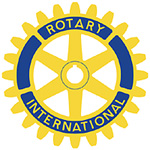 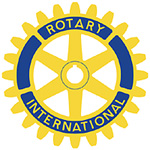 The Rotary Club of Goshen NYFamily Fun DayAugust 10, 2019Urbanski Park, GoshenSponsorship OpportunitiesGoshen Rotary gives back to our community with this FREE EVENT that includes Carnival Games, Bounce Houses, Water Slide, Crafts, Mad Science, Face Painting, DJ/Band, Displays by GOVAC, VGPD and more…...Your sponsorship helps to make this event bigger and better every year.Sponsorship Levels
$250Bounce House SponsorshipProminent Signage at event, table at the event, online marketing and press release 
$150Craft Table SponsorshipProminent Signage at event, online marketing and press release$75Patron SponsorshipSignage at event, online marketing and press releaseFor sponsorship opportunities please contact Diane Blanton (845-325-2090 or diane.blanton@randrealty.com) or Amy Van Amburgh (845-430-9255 or avanamburgh@rhinebeckbank.com)